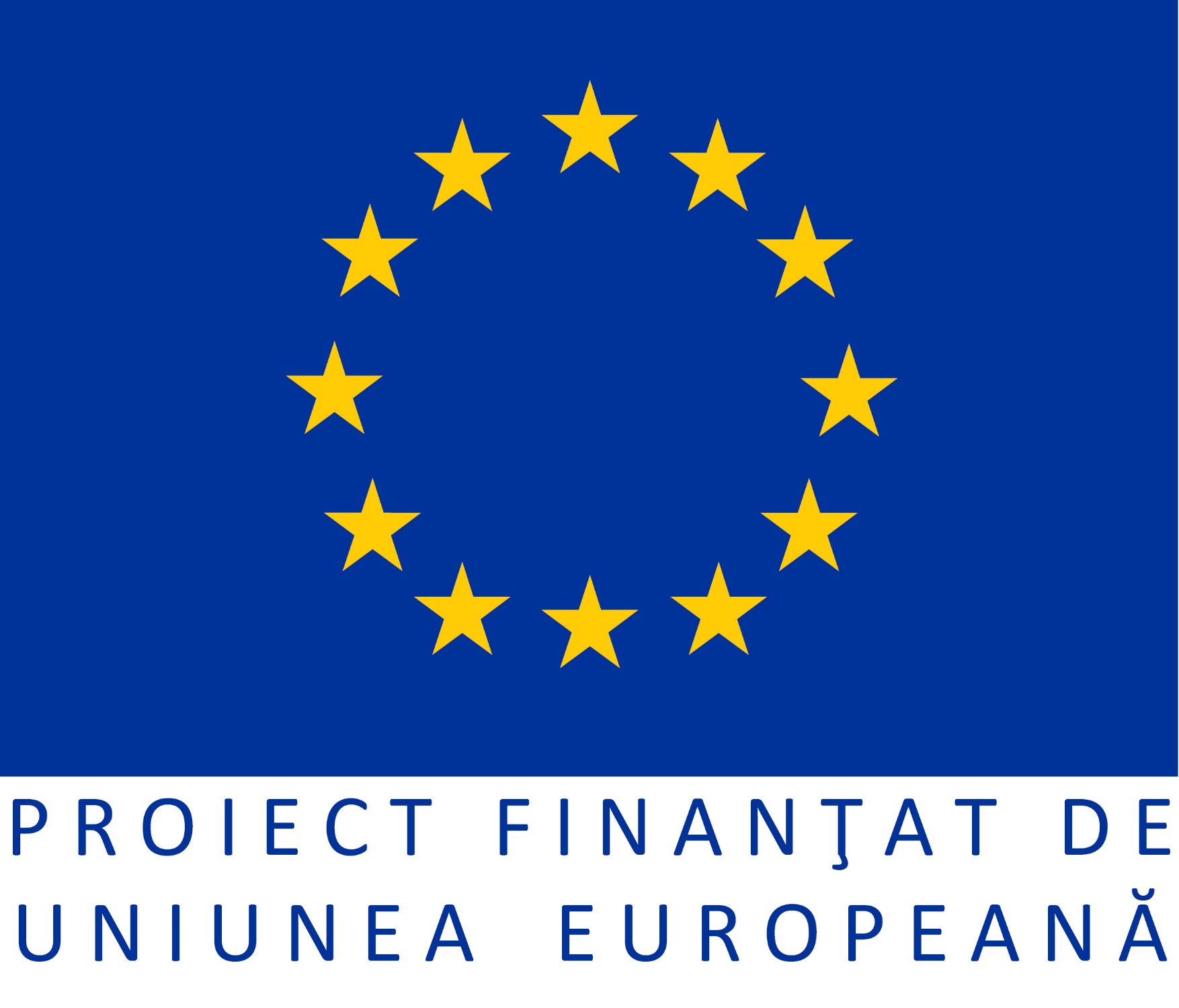 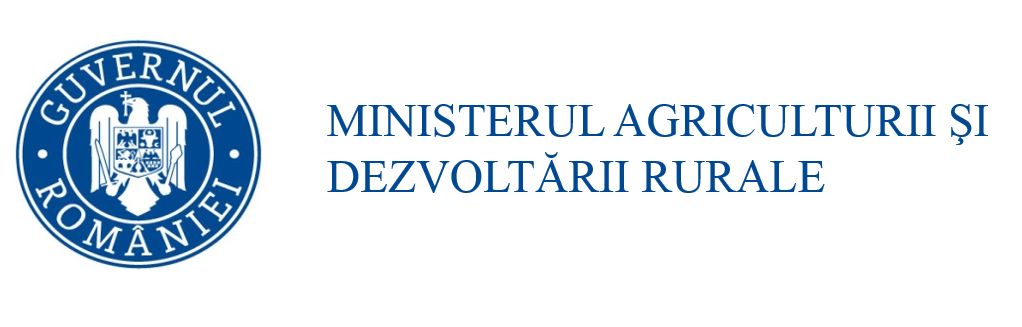 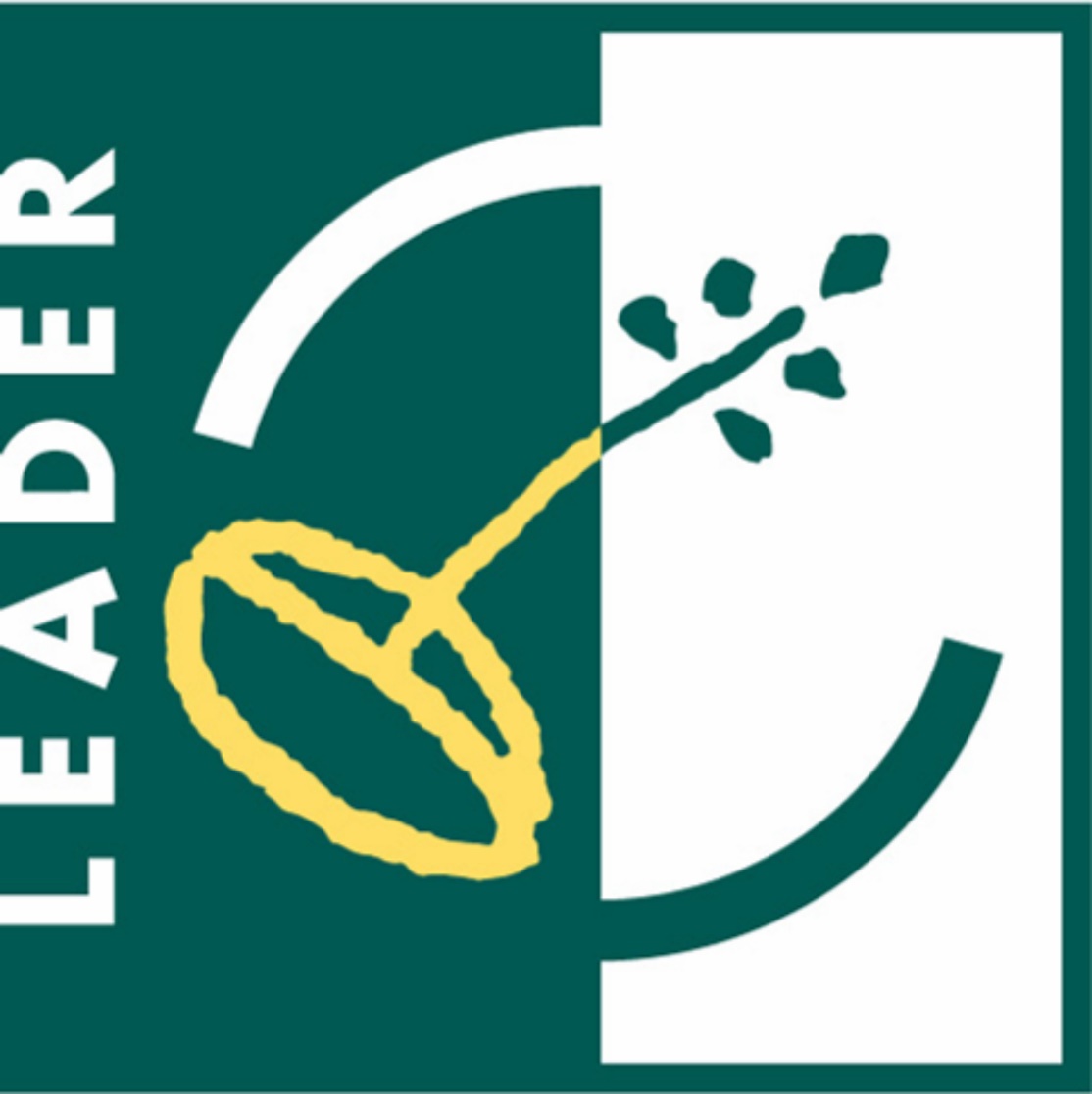 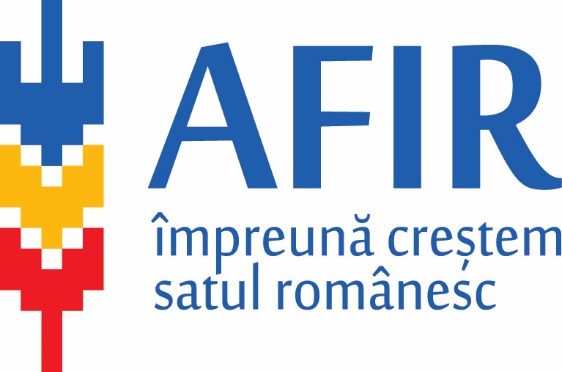 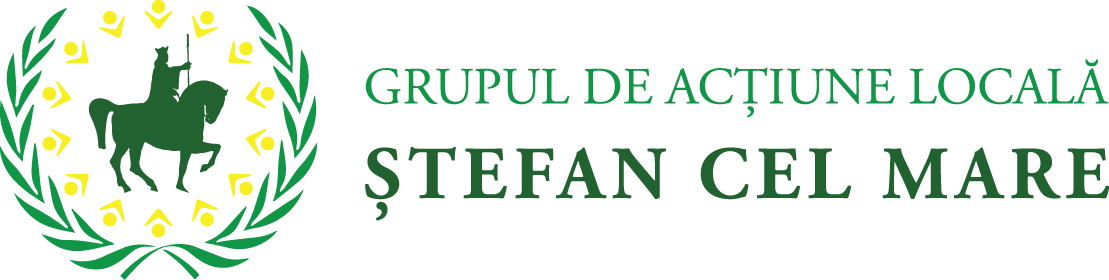 SCM.03  - FIŞA DE VERIFICARE PE TERENMăsura 2.4/2B – Reînnoirea generației de fermieri prin încurajarea micilor întreprinzători tineri ruraliSub-măsura 19.2 - ”Sprijin pentru implementarea acțiunilor în cadrul strategiei de dezvoltare locală”Denumire solicitant: .......................................................................................................................................Statutul juridic: ………………………………………………………………………………………………………..Date personale (reprezentant legal al solicitantului) Nume:………………………………………………………………………................................................................... Prenume:……………...……………………………………………………................................................................. Funcţie:…………………………........................................................................................................................................Titlul proiectului: ………………………………………………………………………………..……………………...
Perioada sesiunii de depunere de proiecte la GAL:  ............................................................................. Număr și data înregistrării proiectului la GAL: ......................................................................................Obiectivul proiectului: .......................................................................................................................Amplasarea proiectului* ................................................................................  (localitate/localități)DATA VIZITEI PE TEREN___________________________________Localizare (Comuna/Oraș/Județ)________________________________Persoana întâlnită (nume şi funcţie):_____________________________Semnătura__________________________________________Concluzii	Cele observate în cursul verificării pe teren corespund cu Cererea de finanţare?                                                                                       DA ☐		NU ☐(Se vor analiza răspunsurile la  Sectiunile 1 și 2 și în functie de rezultatul acestora se va bifa și contrabifa de experții verificatori Concluzia verificarii pe teren.)Observații (se va completa de către experții GAL Ștefan cel Mare):*Vor fi menționate la rubrica „Observații” toate aspectele neclare întampinate la studierea documentației în birou și efectuarea verificării pe teren și orice alte constatări ale experților care pot afecta implementarea proiectului.____________________________________________________________________________________________________________________________________________________________________________________________________________________________________________________________________________________________________________________________________________________________________________________________________________________________________________________________________________________________________________Aprobat,Manager GAL/Președinte GAL Ștefan cel MareNume/Prenume ____________________Semnătura  	Data 	/ 	/ 	 Am luat la cunoştinţă, Reprezentant legal al solicitantului:    Nume/Prenume				  Semnătura			    Data 	/ 	/                         Metodologia de verificare pe terenExperții GAL pot efectua vizite pe teren, dacă se consideră necesar. Scopul verificării pe teren este de a verifica datele și informațiile cuprinse în anexele tehnice și administrative ale Cererii de Finanțare și concordanța acestora cu elementele existente pe amplasamentul propus.În cazul în care proiectul face obiectul controlului pe teren, solicitantul va fi notificat cu privire la acest aspect, acestuia i se va înmâna o copie a Fișei de verificare pe teren, întocmită de GAL Ștefan cel Mare.Pentru proiectele supuse vizitei pe teren, concluzia privind respectarea condițiilor de eligibilitate se va realiza după verificarea pe teren.Expertul va completa în Fișa de verificare pe teren data la care s-a efectuat vizita pe teren, localizarea proiectului (conform cererii de finanțare – sat/comuna/oraș) precum și numele tânărului fermier care l-a însoțit pe expert la verificarea pe teren. La rubrica Observații experţii GAL vor descrie succint activitatea care va fi efectuată prin proiect.Experții vor bifa în coloanele corespunzătoare din tabel; Experţii GAL care întocmesc documentele de verificare îşi concretizează verificarea prin înscrierea unei bife („√”) în câmpurile respective. Nr.Crt.Obiectul analizei / verificăriiExpertRezultatul verificăriiRezultatul verificăriiRezultatul verificăriiRezultatul verificăriiRezultatul verificăriiRezultatul verificăriiNr.Crt.Obiectul analizei / verificăriiExpertDocumentareDocumentareDocumentareLa locul investițieiLa locul investițieiLa locul investițieiNr.Crt.Obiectul analizei / verificăriiExpertDaNuNu este cazulDaNuNu este cazul1Solicitantul s-a prezentat la data, locul și ora programată pentru începerea verificării?Expert 11Solicitantul s-a prezentat la data, locul și ora programată pentru începerea verificării?Expert 22Solicitantul a participat nemijlocit la toate etapele de verificare pe teren a Cererii de Finanţare și a asigurat accesul neîngrădit la locul de verificare al proiectului?Expert 12Solicitantul a participat nemijlocit la toate etapele de verificare pe teren a Cererii de Finanţare și a asigurat accesul neîngrădit la locul de verificare al proiectului?Expert 23Localizarea proiectului şi amplasarea terenurilor este conformă cu cea specificată de solicitant în Cererea de Finanţare și în documentele anexate Cererii de Finanţare?Expert 13Localizarea proiectului şi amplasarea terenurilor este conformă cu cea specificată de solicitant în Cererea de Finanţare și în documentele anexate Cererii de Finanţare?Expert 24În cazul exploatațiilor care vizează înființarea plantațiilor pomicole, suprafețele sunt localizate conform Anexei aferentă Subprogramului tematic pomicol? Expert 14În cazul exploatațiilor care vizează înființarea plantațiilor pomicole, suprafețele sunt localizate conform Anexei aferentă Subprogramului tematic pomicol? Expert 25Numărul de animale/ familii de albine este conform cu cele specificate de solicitant în Cererea de Finanţare și în documentele anexate Cererii de Finanţare?În cazul exploataţiilor apicole se verifică existenţa:- panoului de identificare a stupinei;- plăcuţa de identificare a stupilor.Expert 15Numărul de animale/ familii de albine este conform cu cele specificate de solicitant în Cererea de Finanţare și în documentele anexate Cererii de Finanţare?În cazul exploataţiilor apicole se verifică existenţa:- panoului de identificare a stupinei;- plăcuţa de identificare a stupilor.Expert 26În cazul exploatațiilor zootehnice, condițiile existente pe teren permit realizarea de amenajări de gestionare a gunoiului de grajd? Acestea sunt dimensionate conform celor menţionate în Planul de afaceri?Expert 16În cazul exploatațiilor zootehnice, condițiile existente pe teren permit realizarea de amenajări de gestionare a gunoiului de grajd? Acestea sunt dimensionate conform celor menţionate în Planul de afaceri?Expert 27Dotările/ Descrierile tehnice despre activitățile din cadrul planului  de afaceri   corespund realităţii ?Expert 17Dotările/ Descrierile tehnice despre activitățile din cadrul planului  de afaceri   corespund realităţii ?Expert 28În cazul exploatațiilor care vizează înființarea de suprafeţe pomicole, suprafețele sunt amplasate conform Anexei 2 din STP (Subprogramul tematic pomicol)?Expert 18În cazul exploatațiilor care vizează înființarea de suprafeţe pomicole, suprafețele sunt amplasate conform Anexei 2 din STP (Subprogramul tematic pomicol)?Expert 29Au fost realizate fotografii relevante pentru proiect, pentru prezentarea situației existente în ceea ce priveşte localizarea terenurilor/ identificarea animalelor/ identificarea stupilor și a familiilor de albine conform celor mentionate în Planul de afaceri la data vizitei pe teren? Expert 19Au fost realizate fotografii relevante pentru proiect, pentru prezentarea situației existente în ceea ce priveşte localizarea terenurilor/ identificarea animalelor/ identificarea stupilor și a familiilor de albine conform celor mentionate în Planul de afaceri la data vizitei pe teren? Expert 2Întocmit: Expert 1 GAL Ștefan cel MareNume/Prenume  _____________________   Semnătura  	_______________Data 	/ 	/ 	Verificat: Expert 2 GAL Ștefan cel MareNume/Prenume ______________________Semnătura  	_______________Data 	/ 	/ 	Nr.CrtObiectul analizei/ verificariiModalitate de verificareSolicitantul s-a prezentat la data, locul și ora programată pentru începerea verificării?La data, locul și ora programată pentru începerea verificărilor la sediul exploatației/ sediul social, reprezentantul legal al solicitantului are obligația de a fi prezent. În cazul în care condiția:este îndeplinită, experții bifeaza rubrica “DA”nu este îndeplinită, experții bifeaza rubrica “NU” Solicitantul s-a prezentat la data, locul și ora programată pentru începerea verificării?La data, locul și ora programată pentru începerea verificărilor la sediul exploatației/ sediul social, reprezentantul legal al solicitantului are obligația de a fi prezent. În cazul în care condiția:este îndeplinită, experții bifeaza rubrica “DA”nu este îndeplinită, experții bifeaza rubrica “NU” Solicitantul a participat nemijlocit la toate etapele de verificare pe teren a Cererii de Finanţare și a asigurat accesul neîngrădit la locul de verificare al proiectului?Este obligatorie participarea la toate etapele de verificare pe teren a tânărului fermier  ca să asigure accesul la obiectivul de investiție. În cazul în care condiția:este îndeplinită, experții bifează rubrica “DA”nu este îndeplinită, experții bifează rubrica “NU” Solicitantul a participat nemijlocit la toate etapele de verificare pe teren a Cererii de Finanţare și a asigurat accesul neîngrădit la locul de verificare al proiectului?Este obligatorie participarea la toate etapele de verificare pe teren a tânărului fermier  ca să asigure accesul la obiectivul de investiție. În cazul în care condiția:este îndeplinită, experții bifează rubrica “DA”nu este îndeplinită, experții bifează rubrica “NU” Solicitantul a participat nemijlocit la toate etapele de verificare pe teren a Cererii de Finanţare și a asigurat accesul neîngrădit la locul de verificare al proiectului?Este obligatorie participarea la toate etapele de verificare pe teren a tânărului fermier  ca să asigure accesul la obiectivul de investiție. În cazul în care condiția:este îndeplinită, experții bifează rubrica “DA”nu este îndeplinită, experții bifează rubrica “NU” 3Localizarea proiectului şi amplasarea terenurilor este conformă cu cea specificată de solicitant în Cererea de Finanţare și în documentele anexate Cererii de Finanţare?Expertii vor bifa în coloanele din tabel dacă localizarea şi amplasarea terenurilor sunt conforme cu cele specificate de solicitant în Cererea de Finanţare şi în documentele anexate Cererii de Finantare; Se verifica, după caz, dacă culturile din teren sunt aceleași cu cele din print screen-ul din baza de date  IACS de la  APIA, Registrul Agricol și cele specificate în Cererea de finantare, menţionându-se la rubrica observaţii.În cazul exploatatiilor care vizează înființarea de suprafeţe pomicole se va verifica amplasamentul suprafețelor destinate plantaţiilor conform Anexei 2 din STP (Subprogramul tematic pomicol). În cazul în care condiția:este îndeplinită, experții bifează rubrica “DA”nu este îndeplinită, experții bifează rubrica “NU” 4În cazul exploatațiilor care vizează înființarea plantațiilor pomicole, suprafețele sunt localizate conform Anexei aferentă Subprogramului tematic pomicol? În cazul exploatațiilor care vizează înființarea de suprafeţe pomicole se verifică localizarea suprafețelor destinate înființării plantaţiilor pomicole conform Anexei aferentă Subprogramului tematic pomicol.În cazul în care condiția:este îndeplinită, experții bifează rubrica “DA”nu este îndeplinită, experții bifează rubrica “NU” Numărul de animale/ familii de albine este conform cu cele specificate de solicitant în Cererea de Finanţare și în documentele anexate Cererii de Finanţare?În cazul exploataţiilor apicole se verifică existenţa:-panoului de identificare a stupinei;-plăcuţa de identificare a stupilor.Experții vor bifa în coloanele din tabel dacă localizarea şi numărul de animale sunt conforme cu cele specificate de solicitant în Cererea de Finanţare şi în documentele anexate Cererii de Finantare; Se verifica, după caz, dacă animalele sunt aceleasi cu cele din print screen-ul DSVSA, Adeverinţa eliberată de medicul veterinar de circumscriptie, Registrul Agricol și cele specificate în Cererea de finanțare, menţionându-se la rubrica observaţii.Expertul verifică dacă există animalele specificate în documentaţia anexată cererii de finanţare - ANSVSA/DSVSA/ circumscriptia veterinară, precum  și în formularul de mișcare ANSVSA/DSVSA (Anexa 4 din Normele sanitare veterinare ale Ordinului ANSVSA nr. 40/2010) şi daca pot asigura realizarea Planului de afaceri. În cazul în care numărul de animale/ familii de albine nu corespunde cu cele menţionate în documente, solicitantul prezintă justificări în acest sens.În cazul exploataţiilor apicole, la verificare se va ține cont de:1. panoului de identificare a stupinei, care trebuie să respecte cerinţele: să fie confecţionat din material rezistent de culoare deschisă;să fie amplasat într-un loc în care este uşor vizibil de la distanţă, orientat spre calea de acces exterioară a stupinei, respectiv către drumul de acces;să aibă dimensiuni de minimum 100 cm lungime şi minimum 50 cm lăţime;datele înscrise: în partea superioară numele apicultorului şi adresa vetrei permanente, în centru numărul de înregistrare/ autorizare sanitară veterinară eliberat de Direcţia judeţeană sanitară veterinară şi pentru siguranţa alimentară, pe raza căreia se află vatra permanentă, iar în partea inferioară numărul de stupi.2.  plăcuţa de identificare a stupilor care trebuie sa respecte cerinţele:să fie confecţionată din material rezistent inoxidabil;să se aplice într-un loc în care este uşor vizibilă de la distanţă, respectiv pe colţul din dreapta sus a corpului de bază unde se află de regulă cuibul familiei de albine, pe peretele din faţa sau din spatele stupului;să nu fie reutilizabilă;să aibă dimensiuni de 15 cm lungime şi 5 cm lăţime;codul unic de identificare să se aplice prin imprimare/ ştanţare şi să nu se repete, acesta fiind un cod unic la nivel naţional;vopseaua folosită la imprimare să fie rezistentă la umiditate şi la temperaturile extreme ale mediului ambiant;înscrisurile să nu poată fi îndepărtate prin spălare cu apă, detergenţi, substanţe pentru igienizarea stupilor sau substanţe dizolvante/solvente ori prin ştergere cu hârtie abrazivă;codul unic de identificare este dispus pe un rând şi este format din 13 caractere, având lăţimea de 1 cm şi înălţimea de 3 cm;codul unic de identificare cuprinde: codul judeţului, respectiv de la 01 la 42, codul formei asociative, respectiv de la 001 la 999, după care urmează numărul de ordine al stupului, respectiv de la 000001 la 999999.Atentie!Se va verifica dacă plăcuţele de identificare a stupilor prezintă urme de înlocuiri repetate, iar în cazul stupinei să existe minimul de materiale/utilaje necesare bunei desfăşurări a activităţii, în caz contrar menţionându-se la rubrica observaţii şi eventualele neclarităţi fiind clarificate de către solicitant.În cazul în care condiția:este îndeplinită, experții bifează rubrica “DA”nu este îndeplinită, experții bifează rubrica “NU” Numărul de animale/ familii de albine este conform cu cele specificate de solicitant în Cererea de Finanţare și în documentele anexate Cererii de Finanţare?În cazul exploataţiilor apicole se verifică existenţa:-panoului de identificare a stupinei;-plăcuţa de identificare a stupilor.Experții vor bifa în coloanele din tabel dacă localizarea şi numărul de animale sunt conforme cu cele specificate de solicitant în Cererea de Finanţare şi în documentele anexate Cererii de Finantare; Se verifica, după caz, dacă animalele sunt aceleasi cu cele din print screen-ul DSVSA, Adeverinţa eliberată de medicul veterinar de circumscriptie, Registrul Agricol și cele specificate în Cererea de finanțare, menţionându-se la rubrica observaţii.Expertul verifică dacă există animalele specificate în documentaţia anexată cererii de finanţare - ANSVSA/DSVSA/ circumscriptia veterinară, precum  și în formularul de mișcare ANSVSA/DSVSA (Anexa 4 din Normele sanitare veterinare ale Ordinului ANSVSA nr. 40/2010) şi daca pot asigura realizarea Planului de afaceri. În cazul în care numărul de animale/ familii de albine nu corespunde cu cele menţionate în documente, solicitantul prezintă justificări în acest sens.În cazul exploataţiilor apicole, la verificare se va ține cont de:1. panoului de identificare a stupinei, care trebuie să respecte cerinţele: să fie confecţionat din material rezistent de culoare deschisă;să fie amplasat într-un loc în care este uşor vizibil de la distanţă, orientat spre calea de acces exterioară a stupinei, respectiv către drumul de acces;să aibă dimensiuni de minimum 100 cm lungime şi minimum 50 cm lăţime;datele înscrise: în partea superioară numele apicultorului şi adresa vetrei permanente, în centru numărul de înregistrare/ autorizare sanitară veterinară eliberat de Direcţia judeţeană sanitară veterinară şi pentru siguranţa alimentară, pe raza căreia se află vatra permanentă, iar în partea inferioară numărul de stupi.2.  plăcuţa de identificare a stupilor care trebuie sa respecte cerinţele:să fie confecţionată din material rezistent inoxidabil;să se aplice într-un loc în care este uşor vizibilă de la distanţă, respectiv pe colţul din dreapta sus a corpului de bază unde se află de regulă cuibul familiei de albine, pe peretele din faţa sau din spatele stupului;să nu fie reutilizabilă;să aibă dimensiuni de 15 cm lungime şi 5 cm lăţime;codul unic de identificare să se aplice prin imprimare/ ştanţare şi să nu se repete, acesta fiind un cod unic la nivel naţional;vopseaua folosită la imprimare să fie rezistentă la umiditate şi la temperaturile extreme ale mediului ambiant;înscrisurile să nu poată fi îndepărtate prin spălare cu apă, detergenţi, substanţe pentru igienizarea stupilor sau substanţe dizolvante/solvente ori prin ştergere cu hârtie abrazivă;codul unic de identificare este dispus pe un rând şi este format din 13 caractere, având lăţimea de 1 cm şi înălţimea de 3 cm;codul unic de identificare cuprinde: codul judeţului, respectiv de la 01 la 42, codul formei asociative, respectiv de la 001 la 999, după care urmează numărul de ordine al stupului, respectiv de la 000001 la 999999.Atentie!Se va verifica dacă plăcuţele de identificare a stupilor prezintă urme de înlocuiri repetate, iar în cazul stupinei să existe minimul de materiale/utilaje necesare bunei desfăşurări a activităţii, în caz contrar menţionându-se la rubrica observaţii şi eventualele neclarităţi fiind clarificate de către solicitant.În cazul în care condiția:este îndeplinită, experții bifează rubrica “DA”nu este îndeplinită, experții bifează rubrica “NU” În cazul exploatațiilor zootehnice, condițiile existente pe teren permit realizarea de amenajări de gestionare a gunoiului de grajd? Acestea sunt dimensionate conform celor menţionate în Planul de afaceri?Se verifică dacă condițiile existente pe teren permit realizarea de amenajări de gestionare a gunoiului de grajd: spațiul destinat, accesul cu utilaje la platformă şi să nu fie amplasată în apropierea cursurilor de apă, în caz contrar menţionându-se la rubrica observaţii şi eventualele neclarităţi fiind clarificate de către solicitant. În cazul în care condiția:este îndeplinită, experții bifează rubrica “DA”nu este îndeplinită, experții bifează rubrica “NU” În cazul exploatațiilor zootehnice, condițiile existente pe teren permit realizarea de amenajări de gestionare a gunoiului de grajd? Acestea sunt dimensionate conform celor menţionate în Planul de afaceri?Se verifică dacă condițiile existente pe teren permit realizarea de amenajări de gestionare a gunoiului de grajd: spațiul destinat, accesul cu utilaje la platformă şi să nu fie amplasată în apropierea cursurilor de apă, în caz contrar menţionându-se la rubrica observaţii şi eventualele neclarităţi fiind clarificate de către solicitant. În cazul în care condiția:este îndeplinită, experții bifează rubrica “DA”nu este îndeplinită, experții bifează rubrica “NU” În cazul exploatațiilor zootehnice, condițiile existente pe teren permit realizarea de amenajări de gestionare a gunoiului de grajd? Acestea sunt dimensionate conform celor menţionate în Planul de afaceri?Se verifică dacă condițiile existente pe teren permit realizarea de amenajări de gestionare a gunoiului de grajd: spațiul destinat, accesul cu utilaje la platformă şi să nu fie amplasată în apropierea cursurilor de apă, în caz contrar menţionându-se la rubrica observaţii şi eventualele neclarităţi fiind clarificate de către solicitant. În cazul în care condiția:este îndeplinită, experții bifează rubrica “DA”nu este îndeplinită, experții bifează rubrica “NU” Dotările/ Descrierile tehnice despre activitățile din cadrul planului  de afaceri   corespund realităţii ?Experții vor bifa în coloanele din tabel dacă descrierile tehnice despre     activităţile din  cadrul planului de afaceri corespund realităţii. Dacă în Planul de afaceri se prevăd achiziții de utilaje/ instalații se verifică dacă acestea au legatură cu proiectul propus spre finanțare și dacă sunt necesare și utile realizării obiectivelor propuse prin Planul de afaceri. În cazul exploataţiilor zootehnice se va verifica deţinerea de adăposturi/ grajduri/ clădiri ce asigura un confort minim privind creşterea în condiţii optime, pentru fiecare specie de animale. În caz contrar, experţii vor detalia argumentele la rubrica Observaţii.În cazul în care condiția:este îndeplinită, experții bifează rubrica “DA”nu este îndeplinită, experții bifează rubrica “NU” Dotările/ Descrierile tehnice despre activitățile din cadrul planului  de afaceri   corespund realităţii ?Experții vor bifa în coloanele din tabel dacă descrierile tehnice despre     activităţile din  cadrul planului de afaceri corespund realităţii. Dacă în Planul de afaceri se prevăd achiziții de utilaje/ instalații se verifică dacă acestea au legatură cu proiectul propus spre finanțare și dacă sunt necesare și utile realizării obiectivelor propuse prin Planul de afaceri. În cazul exploataţiilor zootehnice se va verifica deţinerea de adăposturi/ grajduri/ clădiri ce asigura un confort minim privind creşterea în condiţii optime, pentru fiecare specie de animale. În caz contrar, experţii vor detalia argumentele la rubrica Observaţii.În cazul în care condiția:este îndeplinită, experții bifează rubrica “DA”nu este îndeplinită, experții bifează rubrica “NU” Dotările/ Descrierile tehnice despre activitățile din cadrul planului  de afaceri   corespund realităţii ?Experții vor bifa în coloanele din tabel dacă descrierile tehnice despre     activităţile din  cadrul planului de afaceri corespund realităţii. Dacă în Planul de afaceri se prevăd achiziții de utilaje/ instalații se verifică dacă acestea au legatură cu proiectul propus spre finanțare și dacă sunt necesare și utile realizării obiectivelor propuse prin Planul de afaceri. În cazul exploataţiilor zootehnice se va verifica deţinerea de adăposturi/ grajduri/ clădiri ce asigura un confort minim privind creşterea în condiţii optime, pentru fiecare specie de animale. În caz contrar, experţii vor detalia argumentele la rubrica Observaţii.În cazul în care condiția:este îndeplinită, experții bifează rubrica “DA”nu este îndeplinită, experții bifează rubrica “NU” În cazul exploatațiilor care vizeaza înființarea de suprafeţe pomicole, suprafetele sunt amplasate conform Anexei 2 din STP (Subprogramul tematic pomicol)?Se verifica amplasamentul conform Anexei 2 din STP (Subprogramul tematic pomicol)Au fost realizate fotografii relevante pentru proiect, pentru prezentarea situației existente în ceea ce priveşte localizarea terenurilor/ identificarea animalelor/ identificarea stupilor și a familiilor de albine conform celor mentionate în Planul de afaceri la data vizitei pe teren? Experții au obligația de a realiza fotografii   relevante pentru proiect, pentru prezentarea situaţiei existente în cadrul exploatației în ceea ce priveşte amplasamentul proiectului prezentat în Planul de Afaceri la data vizitei pe teren, localizarea terenurilor/ identificarea animalelor/ identificarea stupilor și a familiilor de albine  etc, conform celor menționate în Planul de Afaceri la data vizitei pe teren. Se vor efectua prin sondaj fotografii pentru un număr optim de animale (crotalii) şi al placutelor de identificare in cazul exploataţiilor apicole.Au fost realizate fotografii relevante pentru proiect, pentru prezentarea situației existente în ceea ce priveşte localizarea terenurilor/ identificarea animalelor/ identificarea stupilor și a familiilor de albine conform celor mentionate în Planul de afaceri la data vizitei pe teren? Experții au obligația de a realiza fotografii   relevante pentru proiect, pentru prezentarea situaţiei existente în cadrul exploatației în ceea ce priveşte amplasamentul proiectului prezentat în Planul de Afaceri la data vizitei pe teren, localizarea terenurilor/ identificarea animalelor/ identificarea stupilor și a familiilor de albine  etc, conform celor menționate în Planul de Afaceri la data vizitei pe teren. Se vor efectua prin sondaj fotografii pentru un număr optim de animale (crotalii) şi al placutelor de identificare in cazul exploataţiilor apicole.